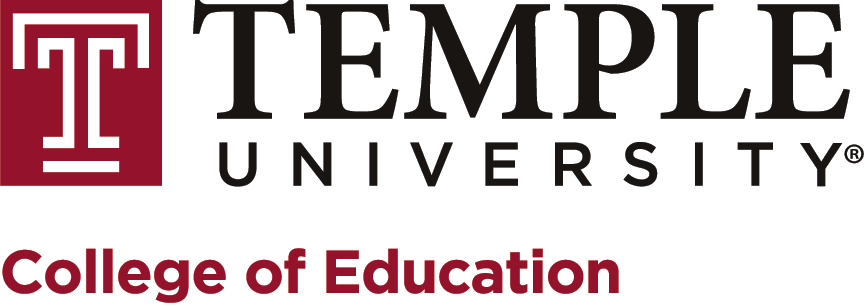 Important Websites:College of Education’s Student Teaching website	http://education.temple.edu/ofp/student-teachingTK20 https://edtemple.tk20.comOffice of Field Placement:Tonya Thomas, Assistant Director of Professional Experiences 				tontom@temple.edu; 215-204-6070Ardath Weiss, Associate Director of Clinical Practice – ECE Ardath.weiss@temple.edu Amy Scallon, Associate Director of Clinical Practice – Middle Grades/Secondary Educationascallon@temple.edu 									                                                11.21.19							Spring 2020 Semester Student Teaching CalendarCritical Events and Dates for Student Teachers, University Coaches, and Cooperating TeachersNOTE: This calendar includes the key dates on the School District of Philadelphia’s academic calendar. If you are not student teaching in SDP, please reference the key dates of your school and district. As indicated in the student teaching handbook, student teachers are required to follow the calendars of their schools and districts for their daily schedules. Temple University’s academic calendar should be followed as it pertains to the schedule for the Student Teaching Seminar and Capstone Course. 	Spring 2020 Semester Student Teaching CalendarCritical Events and Dates for Student Teachers, University Coaches, and Cooperating TeachersNOTE: This calendar includes the key dates on the School District of Philadelphia’s academic calendar. If you are not student teaching in SDP, please reference the key dates of your school and district. As indicated in the student teaching handbook, student teachers are required to follow the calendars of their schools and districts for their daily schedules. Temple University’s academic calendar should be followed as it pertains to the schedule for the Student Teaching Seminar and Capstone Course. Student Teaching OrientationMonday, January 13th9:00 AM -12:00 PM(Registration & Refreshments begin at 8:30am)Howard Gittis Student Center (SAC), Main Campus, Room 200ABFirst Day of Student TeachingTuesday, January 14thStudent Teaching Senior Seminar and Graduate Capstone Courses begin Tuesday, January 14th Wednesday, January 15th Thursday, January 16th Martin Luther King Jr. Day (No school for students and staff)Monday, January 20th Last day to add or drop a TU CourseMonday, January 27th Deadline to submit applications for May 2020 GraduationSaturday, February 1st TK20 Submission Deadline for 1st Informal Collaborative Reflection Log  (University Coaches)Friday, February 7th President’s Day (No school for students and staff)Monday, February 17th TK20 Submission Deadline for 1st Lesson Observation TOR (University Coaches) Friday, February 21st TK20 Submission Deadline forMid-Semester Summary (Cooperating Teachers)Friday, February 28th TU Student Teacher Professional Development Day Friday, February 28th Temple University, Main Campus TU Spring Break(No student teaching senior seminar and graduate capstone courses)  Tuesday, March 3rd Wednesday, March 4th Thursday, March 5th  TK20 Submission Deadline forStudent Teacher Growth Plan  (University Coaches)Friday, March 6th  TK20 Submission Deadline 2nd Lesson Observation TOR & Mid-Semester PDE-430 (University Coaches)Friday, March 13th Last day to withdraw from a courseWednesday, March 18th TK20 Submission Deadline 3rd Lesson Observation TOR (University Coaches)Friday, March 27th PSD Spring Break (No school for students and staff)Monday, April 6th-Friday, April 10th TK20 Submission Deadline for 4th Lesson Observation TOR: (University Coaches)Wednesday, April 15th Last Day of Student Teaching Senior Seminar and Graduate Capstone Courses Tuesday, April 21st Wednesday, April 22nd  Thursday, April 23rd Last Day of Student Teaching Friday, April 24th TK20 Submission Deadline for 2nd Informal Collaborative Reflection Log *Optional (University Coaches)Friday, April 24th Submission Deadline for Surveys(Residents and Mentor Teachers)Friday, April 24th TK20 Submission Deadline for Summary TOR & Final PDE-430 (University Coaches)Wednesday, April 29th Student Teaching Portfolios DueWednesday, April 29th Additional Responsibility for Student Teachers:Review directions for applying for certification after graduationStudy Days and Finals Week (Tuesday, April 28th – Tuesday, May 5th) Final Grade Submission to OFPMonday, May 4th Submission Deadline for Coach Survey CompletionMonday, May 4th The University calendar is the official academic calendar. The dates on this calendar are intended to be consistent with and not interfere with dates set by the University.The University calendar is the official academic calendar. The dates on this calendar are intended to be consistent with and not interfere with dates set by the University.